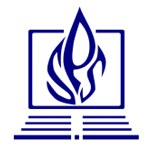 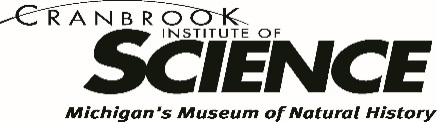 FREE SPS FAMILY SCIENCE DAY sponsored byDENSO International America, Inc. SATURDAY, NOVEMBER 5, 201610:30 AM – 12:30 PMBus pick up at selected school 9:45 AM with 10:00 AM departure. Buses will depart from the museum at 12:30 PM. You are welcome to come at 11:30 AM by car. However, we strongly recommend SPS families to ride the bus!  All guests will need to depart from the museum no later than 12:30 PM.BUS STOPS *You must take the shuttle from your assigned location Join Southfield Public School families and the Institute of Science staff in a FREE hands-on day filled with fun science activities. ALL children MUST be accompanied by an adult chaperone.  Snacks will be provided at end of your visit.Activities: Free Planetarium shows, hands-on science activities, Free admission to the Megalodon (Largest Shark that ever Lived) exhibit, and Outdoor nature trail walks (weather permitting)SchoolsBus Pick-Up Location(You may not switch locations)Adler, Birney, McIntyre & StevensonBirney                                                                27225 Evergreen RoadBussey & LeveyLevey                                                                  25300 W. 9 Mile RoadMacArthur, UHSA, Thompson, & VandenbergUHSA & MacArthur K-12 Campus                                        19301 W. 12 Mile RoadSHS A&T and SRAC Southfield High School A&T                                           24675 Lahser Road